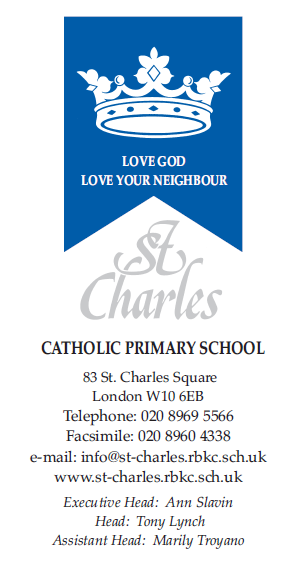 January 2024Your child in Year 4H – Spring 2024Dear Parents and Carers, Happy New Year! I hope you all had a joyous and restful Christmas. Below, you will find outlined the curriculum your child will be following until Easter. You may wish to support your child in these areas in order to enhance and extend their learning. Any help and encouragement you give your child is invaluable and will result in your child’s increased interest and motivation to learn.EnglishReading and Writing: Fiction: The children will read and study a variety of texts set in the past and fantasy stories with real settings. Children will continue to have the opportunity to develop their own creative writing and evaluate their work and that of others. Children will also focus on non-chronological reports and poems.Non-fiction: The children will study reports and diaries and use their taught persuasive skills to have whole class debates.We will continue to work on basic skills, which will include regular handwriting practice, work on phonics, spellings and vocabulary as well as working on grammar and punctuation. Reading remains a vital aspect of your child’s education. It becomes very evident in children’s writing when they read regularly. Thus, to best support your child, please ensure they read at home every evening. This can be from a variety of texts including news articles and chapter books. Children are required to complete their reading records, but I kindly ask if you could check and sign them regularly (at least three times every week) to confirm that they are reading. These will be checked on a Friday. There will be regular guided reading lessons where a text is discussed and reading skills developed. MathsThe topics we will be covering this term are:•Identify and explore patterns in multiplication tables including 7 and 9 •Explore different interpretations and representations of fractions •Equivalent fractions •Represent fractions greater than one as mixed number and improper fractions •Add and subtract fractions with the same denominator including fractions greater than one •Analogue to digital, 12- hour and 24-hour •Convert between units of time •Decimal equivalents to tenths, quarters and halves •Compare and order numbers with same number of decimal places •Multiply and divide by 10 and 100 including decimals •Perimeter of rectangles and rectilinear shapes •Area of rectangles and rectilinear shapes •Investigate area and perimeterRETopics for this term are Community, Giving and Receiving and Self-Discipline.Community – Children will begin to explore belonging to a community and the life of the local Christian community.Giving and Receiving – children will explore giving and receiving every day. They will know and understand the Eucharist challenges and how this enables living and growing in communication.Self – Discipline – children will explore the importance of self-discipline. They will celebrate growth to new life through self-discipline.ScienceStates of Matter - Children will learn to group materials together, according to whether they are solids, liquids or gases. Children will be given the opportunity to observe weather materials change state when they are heated or cooled and measure/ research the temperature at which this happens in degrees (Celsius). Children will also learn to identify the part played by evaporation and condensation in the water cycle and associate the rate of evaporation with temperature.Computing This term in computing children will firstly learn how to use a spreadsheet. They will select, use and combine a variety of software on a range of digital devices to design and create a range of programs that accomplish given goals.Children will also look at Digital Literacy including blogging where they will use search technologies effectively, select use and combine software to present information, and use technology safely and respectfully, keeping personal information private.Topic Geography: Village SettlersChildren will be learning about the needs of early settlers, be able to identify a range of mapping symbols and understand and describe how settlements are connected.History: The Roman Empire and its impact on Britain. Children will learn about the significant changes in technology and how this influenced Britain’s infrastructure today.ArtTopic for this term is Space Space – Children will look at the works of Milet and Bruegel. They will understand the meaning of space in art and understand that if an object is 3D it has 3 dimensions - height, width and depth. Children will also understand that painters use foreground, middle ground and background to create an illusion of depth.DTThis term in Design and Technology the children will be looking at electrical systems and will create their own electrical light up sign.Music In “Ensemble Skills 2: Melody & Accompaniment (Recorder)”, Year 4 students further hone their ensemble skills, now incorporating melody and accompaniment using the recorder. This unit aligns with the curriculum's objective of nurturing collaborative music-making experiences. Pupils expand their ability to work together in a musical context, understanding the interplay between melody and accompaniment. This development lays the foundation for more complex ensemble work, preparing them for future ensemble notation and performance tasks. Pupils will be able to play melodies on the recorder following staff notation written on one stave and using notes within the middle C–G/do–so range. They will perform in two or more parts (e.g. melody and accompaniment or a duet) and identify the static and moving parts. They will copy short melodic phrases including those using the pentatonic scale.Spanish  The children will cover topics including the family and the weather. They will learn to describe their family tree and the weather.  They will practise reading and writing words and sentences and take part in dialogues and role plays. They will continue to explore key grammatical features such as phonics, agreements, time conjunctions and prepositions. PHSE & RSEChildren will cover the topics of understanding their feelings and emotional wellbeing, friendships and how the church is a community of love.Children will explore how their emotions change as they grow up and they will deepen their understanding of the range and intensity of their feelings. They will also learn about privacy and personal boundaries, what is appropriate in friendships and wider relationships (including online) as well as understanding that their actions affect themselves and others. Children will learn how God’s love is shown as a trinity and how the Church family comprises of home, school and parish.PE - This half term, children will take part in Cricket on Thursday afternoons. The children will be expected to arrive in school on the day of their PE sessions in their full St Charles PE kit; which is a St Charles/plain white t-shirt, navy shorts/bottoms and trainers. Children are NOT to wear football kits.  After half term, the children will take part in dance and gymnastic sessions, where again, the children will be required to wear their full St. Charles PE kit. Please ensure your child has a bottle of water. HomeworkChildren will continue to be set formal homework three times a week as follows:Spellings on a Monday to be returned and tested on Friday,Maths on a Wednesday to be completed by FridayEnglish on a Friday to be completed by the following Monday.On some occasions, unfinished class work may be sent home to be completed for the next day.This work will be explained to your child in class but I would appreciate it if you could supervise the task, drawing attention to issues such as handwriting, presentation and content. Each piece of work should take no more than 20-30 minutes. Additional pieces of homework may be set on other days. If you do have any concerns, please do contact me and we can arrange a time to speak. You can reach me at 4h@st-charles.rbkc.sch.uk With very best wishes,Laura Hanley4H Class Teacher